Lucrăm      Deschide cartea de mate la pagina73 și rezolvă exercițiile în caietul de matematică.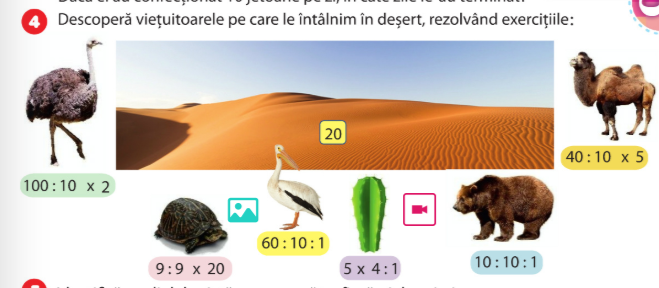 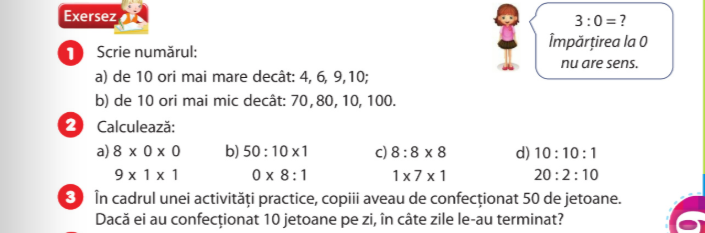 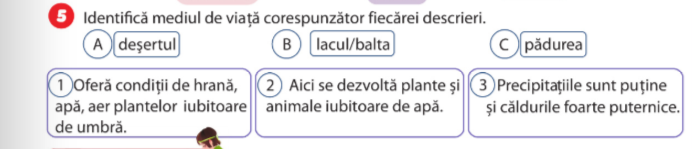 